San ManuelSchool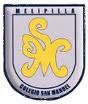 		Subject: English		Teacher:Marenka Pizarro A.		Grade:4° BÁSICOENGLISH WORK INSTRUCTIONS nro: 6NAME: ______________________________________________LET´S LEARN ENGLISH!!a.- Where are you from?: ¿ de dóndeeres?b.- Who speaks….?: ¿Quiénhabla…?c.- Who lives…?: ¿Quiénvive..?d.- I am from…. : yo soy de…e.- He´s from…: él es de ….g.- She´s from… ella es de…h.- He speaks…: élhabla…i.- She speaks…: ellahabla…Importante: Cuandonospreguntan “where are you from?,  respondemos: “I am from…” (yo soy de…)ACTIVITIESIngresar al enlace: https://youtu.be/MBp0um8rFkoa.- Escuchar y escribir los nombrescorrespondientes a las nacionalidades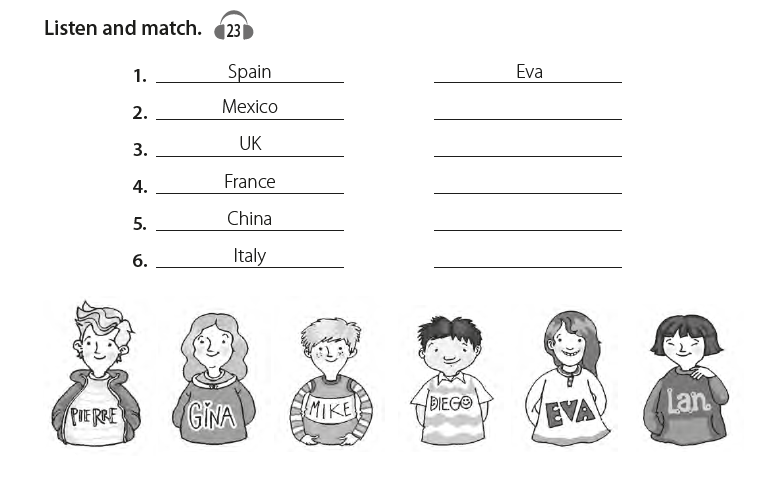 b.- Leer y escribir una “x” si la información es incorrecta y un tick si la información es correcta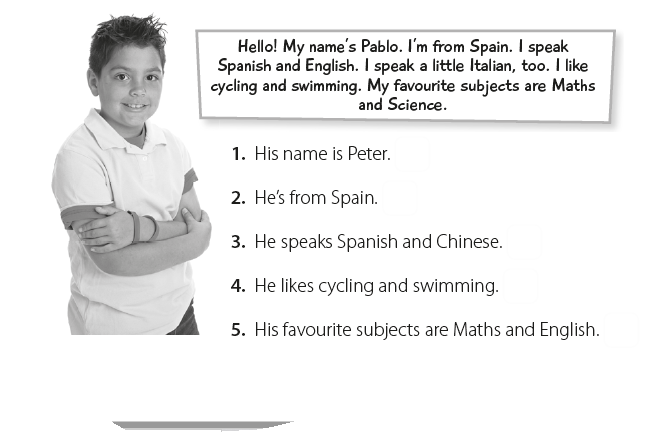 OBJETIVOS DE APRENDIZAJE:Aprender países ynacionalidades en inglésResponder preguntas de alta frecuencia “where are youfrom”HABILIDADES / DESTREZAS:Expresión escritaConocimientoInstrucciones generales: 1.- Enviar las actividades al correo 2020ingles2020@gmail.com2.- Plazo: 5 julio